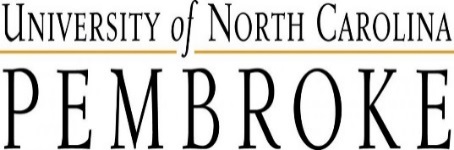 Note: The instructor may set any deadline for completion of work within the one-semester period. For military students called to active duty see UNC Policy 700.7.7[R]. VI. C. 2.This publication is available in alternative formats upon request. Please contact Accessibility Resource Center, DF Lowry Building, 910-521-6695.STUDENT INFORMATIONSTUDENT INFORMATIONSTUDENT INFORMATIONSTUDENT INFORMATIONSTUDENT INFORMATIONSTUDENT INFORMATIONSTUDENT INFORMATIONSTUDENT INFORMATIONSTUDENT INFORMATIONSTUDENT INFORMATIONSTUDENT INFORMATIONSTUDENT INFORMATIONSTUDENT INFORMATIONSTUDENT INFORMATIONSTUDENT INFORMATIONSTUDENT INFORMATIONSTUDENT INFORMATIONSTUDENT INFORMATIONUNCP ID: 840Semester for which the grade of “I” is being requested:        Fall ____           Spring ____         SS I ____          SS II ____Semester for which the grade of “I” is being requested:        Fall ____           Spring ____         SS I ____          SS II ____Semester for which the grade of “I” is being requested:        Fall ____           Spring ____         SS I ____          SS II ____Semester for which the grade of “I” is being requested:        Fall ____           Spring ____         SS I ____          SS II ____Semester for which the grade of “I” is being requested:        Fall ____           Spring ____         SS I ____          SS II ____Semester for which the grade of “I” is being requested:        Fall ____           Spring ____         SS I ____          SS II ____Semester for which the grade of “I” is being requested:        Fall ____           Spring ____         SS I ____          SS II ____LastLastLastLastLastLastLastFirstFirstFirstFirstFirstFirstFirstMiddleMiddleMiddleSuffix(Jr., II, etc.)Home Phone:Home Phone:Home Phone:Home Phone:Home Phone:Home Phone:Cell Phone:Cell Phone:Cell Phone:Cell Phone:Cell Phone:Cell Phone:Cell Phone:Email:                                    Email:                                    Email:                                    @bravemail.uncp.edu@bravemail.uncp.eduMailing Address:Mailing Address:Mailing Address:Mailing Address:Mailing Address:Mailing Address:Mailing Address:Mailing Address:Mailing Address:Mailing Address:Mailing Address:Mailing Address:City:City:City:State:State:Zip:Reason for requesting an Incomplete Grade: Incomplete grades are approved only for circumstances beyond the student’s control. Valid reasons might include extended illness, death of a loved one, etc. Attach supporting documentation and submit with this form.Invalid reasons include: student elected not to complete the course on time, would otherwise fail the course, didn’t withdraw, etc.Below, write clearly and briefly, the reason(s) why you are requesting a grade of Incomplete:Reason for requesting an Incomplete Grade: Incomplete grades are approved only for circumstances beyond the student’s control. Valid reasons might include extended illness, death of a loved one, etc. Attach supporting documentation and submit with this form.Invalid reasons include: student elected not to complete the course on time, would otherwise fail the course, didn’t withdraw, etc.Below, write clearly and briefly, the reason(s) why you are requesting a grade of Incomplete:Reason for requesting an Incomplete Grade: Incomplete grades are approved only for circumstances beyond the student’s control. Valid reasons might include extended illness, death of a loved one, etc. Attach supporting documentation and submit with this form.Invalid reasons include: student elected not to complete the course on time, would otherwise fail the course, didn’t withdraw, etc.Below, write clearly and briefly, the reason(s) why you are requesting a grade of Incomplete:Reason for requesting an Incomplete Grade: Incomplete grades are approved only for circumstances beyond the student’s control. Valid reasons might include extended illness, death of a loved one, etc. Attach supporting documentation and submit with this form.Invalid reasons include: student elected not to complete the course on time, would otherwise fail the course, didn’t withdraw, etc.Below, write clearly and briefly, the reason(s) why you are requesting a grade of Incomplete:Reason for requesting an Incomplete Grade: Incomplete grades are approved only for circumstances beyond the student’s control. Valid reasons might include extended illness, death of a loved one, etc. Attach supporting documentation and submit with this form.Invalid reasons include: student elected not to complete the course on time, would otherwise fail the course, didn’t withdraw, etc.Below, write clearly and briefly, the reason(s) why you are requesting a grade of Incomplete:Reason for requesting an Incomplete Grade: Incomplete grades are approved only for circumstances beyond the student’s control. Valid reasons might include extended illness, death of a loved one, etc. Attach supporting documentation and submit with this form.Invalid reasons include: student elected not to complete the course on time, would otherwise fail the course, didn’t withdraw, etc.Below, write clearly and briefly, the reason(s) why you are requesting a grade of Incomplete:Reason for requesting an Incomplete Grade: Incomplete grades are approved only for circumstances beyond the student’s control. Valid reasons might include extended illness, death of a loved one, etc. Attach supporting documentation and submit with this form.Invalid reasons include: student elected not to complete the course on time, would otherwise fail the course, didn’t withdraw, etc.Below, write clearly and briefly, the reason(s) why you are requesting a grade of Incomplete:Reason for requesting an Incomplete Grade: Incomplete grades are approved only for circumstances beyond the student’s control. Valid reasons might include extended illness, death of a loved one, etc. Attach supporting documentation and submit with this form.Invalid reasons include: student elected not to complete the course on time, would otherwise fail the course, didn’t withdraw, etc.Below, write clearly and briefly, the reason(s) why you are requesting a grade of Incomplete:Reason for requesting an Incomplete Grade: Incomplete grades are approved only for circumstances beyond the student’s control. Valid reasons might include extended illness, death of a loved one, etc. Attach supporting documentation and submit with this form.Invalid reasons include: student elected not to complete the course on time, would otherwise fail the course, didn’t withdraw, etc.Below, write clearly and briefly, the reason(s) why you are requesting a grade of Incomplete:Reason for requesting an Incomplete Grade: Incomplete grades are approved only for circumstances beyond the student’s control. Valid reasons might include extended illness, death of a loved one, etc. Attach supporting documentation and submit with this form.Invalid reasons include: student elected not to complete the course on time, would otherwise fail the course, didn’t withdraw, etc.Below, write clearly and briefly, the reason(s) why you are requesting a grade of Incomplete:Reason for requesting an Incomplete Grade: Incomplete grades are approved only for circumstances beyond the student’s control. Valid reasons might include extended illness, death of a loved one, etc. Attach supporting documentation and submit with this form.Invalid reasons include: student elected not to complete the course on time, would otherwise fail the course, didn’t withdraw, etc.Below, write clearly and briefly, the reason(s) why you are requesting a grade of Incomplete:Reason for requesting an Incomplete Grade: Incomplete grades are approved only for circumstances beyond the student’s control. Valid reasons might include extended illness, death of a loved one, etc. Attach supporting documentation and submit with this form.Invalid reasons include: student elected not to complete the course on time, would otherwise fail the course, didn’t withdraw, etc.Below, write clearly and briefly, the reason(s) why you are requesting a grade of Incomplete:Reason for requesting an Incomplete Grade: Incomplete grades are approved only for circumstances beyond the student’s control. Valid reasons might include extended illness, death of a loved one, etc. Attach supporting documentation and submit with this form.Invalid reasons include: student elected not to complete the course on time, would otherwise fail the course, didn’t withdraw, etc.Below, write clearly and briefly, the reason(s) why you are requesting a grade of Incomplete:Reason for requesting an Incomplete Grade: Incomplete grades are approved only for circumstances beyond the student’s control. Valid reasons might include extended illness, death of a loved one, etc. Attach supporting documentation and submit with this form.Invalid reasons include: student elected not to complete the course on time, would otherwise fail the course, didn’t withdraw, etc.Below, write clearly and briefly, the reason(s) why you are requesting a grade of Incomplete:Reason for requesting an Incomplete Grade: Incomplete grades are approved only for circumstances beyond the student’s control. Valid reasons might include extended illness, death of a loved one, etc. Attach supporting documentation and submit with this form.Invalid reasons include: student elected not to complete the course on time, would otherwise fail the course, didn’t withdraw, etc.Below, write clearly and briefly, the reason(s) why you are requesting a grade of Incomplete:Reason for requesting an Incomplete Grade: Incomplete grades are approved only for circumstances beyond the student’s control. Valid reasons might include extended illness, death of a loved one, etc. Attach supporting documentation and submit with this form.Invalid reasons include: student elected not to complete the course on time, would otherwise fail the course, didn’t withdraw, etc.Below, write clearly and briefly, the reason(s) why you are requesting a grade of Incomplete:Reason for requesting an Incomplete Grade: Incomplete grades are approved only for circumstances beyond the student’s control. Valid reasons might include extended illness, death of a loved one, etc. Attach supporting documentation and submit with this form.Invalid reasons include: student elected not to complete the course on time, would otherwise fail the course, didn’t withdraw, etc.Below, write clearly and briefly, the reason(s) why you are requesting a grade of Incomplete:Reason for requesting an Incomplete Grade: Incomplete grades are approved only for circumstances beyond the student’s control. Valid reasons might include extended illness, death of a loved one, etc. Attach supporting documentation and submit with this form.Invalid reasons include: student elected not to complete the course on time, would otherwise fail the course, didn’t withdraw, etc.Below, write clearly and briefly, the reason(s) why you are requesting a grade of Incomplete:COURSE #SECTIONINSTRUCTORCOURSE TITLECOURSE TITLEI understand that if my request is approved and I do not complete the course work listed below by the due date stated, the grade for this class will revert from an “I” to an “F.” It is the responsibility of the student to see that work is completed and submitted by the agreed upon date. I also understand that I cannot register for any course(s) in which I have an "I" grade.I understand that if my request is approved and I do not complete the course work listed below by the due date stated, the grade for this class will revert from an “I” to an “F.” It is the responsibility of the student to see that work is completed and submitted by the agreed upon date. I also understand that I cannot register for any course(s) in which I have an "I" grade.I understand that if my request is approved and I do not complete the course work listed below by the due date stated, the grade for this class will revert from an “I” to an “F.” It is the responsibility of the student to see that work is completed and submitted by the agreed upon date. I also understand that I cannot register for any course(s) in which I have an "I" grade.I understand that if my request is approved and I do not complete the course work listed below by the due date stated, the grade for this class will revert from an “I” to an “F.” It is the responsibility of the student to see that work is completed and submitted by the agreed upon date. I also understand that I cannot register for any course(s) in which I have an "I" grade.I understand that if my request is approved and I do not complete the course work listed below by the due date stated, the grade for this class will revert from an “I” to an “F.” It is the responsibility of the student to see that work is completed and submitted by the agreed upon date. I also understand that I cannot register for any course(s) in which I have an "I" grade.Student Signature:Student Signature:Student Signature:Student Signature:Date:INSTRUCTOR’S SECTIONINSTRUCTOR’S SECTIONINSTRUCTOR’S SECTIONINSTRUCTOR’S SECTIONINSTRUCTOR’S SECTIONINSTRUCTOR’S SECTIONINSTRUCTOR’S SECTIONIf the Instructor approves the Incomplete request, one form per course must be completed. The Instructor must sign/date, obtain the Dept. Chair’s signature, retain a copy and submit original to the Registrar’s Office. Once the student has completed the requirements and a grade has been assigned or the student has not completed the assignments by the deadline, the instructor must complete a Grade Change form found in the Registrar’s Office or on the website and submit to the Registrar so the student’s grade can be input. If instructor denies the Incomplete request, there no need to forward this form.If the Instructor approves the Incomplete request, one form per course must be completed. The Instructor must sign/date, obtain the Dept. Chair’s signature, retain a copy and submit original to the Registrar’s Office. Once the student has completed the requirements and a grade has been assigned or the student has not completed the assignments by the deadline, the instructor must complete a Grade Change form found in the Registrar’s Office or on the website and submit to the Registrar so the student’s grade can be input. If instructor denies the Incomplete request, there no need to forward this form.If the Instructor approves the Incomplete request, one form per course must be completed. The Instructor must sign/date, obtain the Dept. Chair’s signature, retain a copy and submit original to the Registrar’s Office. Once the student has completed the requirements and a grade has been assigned or the student has not completed the assignments by the deadline, the instructor must complete a Grade Change form found in the Registrar’s Office or on the website and submit to the Registrar so the student’s grade can be input. If instructor denies the Incomplete request, there no need to forward this form.If the Instructor approves the Incomplete request, one form per course must be completed. The Instructor must sign/date, obtain the Dept. Chair’s signature, retain a copy and submit original to the Registrar’s Office. Once the student has completed the requirements and a grade has been assigned or the student has not completed the assignments by the deadline, the instructor must complete a Grade Change form found in the Registrar’s Office or on the website and submit to the Registrar so the student’s grade can be input. If instructor denies the Incomplete request, there no need to forward this form.If the Instructor approves the Incomplete request, one form per course must be completed. The Instructor must sign/date, obtain the Dept. Chair’s signature, retain a copy and submit original to the Registrar’s Office. Once the student has completed the requirements and a grade has been assigned or the student has not completed the assignments by the deadline, the instructor must complete a Grade Change form found in the Registrar’s Office or on the website and submit to the Registrar so the student’s grade can be input. If instructor denies the Incomplete request, there no need to forward this form.If the Instructor approves the Incomplete request, one form per course must be completed. The Instructor must sign/date, obtain the Dept. Chair’s signature, retain a copy and submit original to the Registrar’s Office. Once the student has completed the requirements and a grade has been assigned or the student has not completed the assignments by the deadline, the instructor must complete a Grade Change form found in the Registrar’s Office or on the website and submit to the Registrar so the student’s grade can be input. If instructor denies the Incomplete request, there no need to forward this form.If the Instructor approves the Incomplete request, one form per course must be completed. The Instructor must sign/date, obtain the Dept. Chair’s signature, retain a copy and submit original to the Registrar’s Office. Once the student has completed the requirements and a grade has been assigned or the student has not completed the assignments by the deadline, the instructor must complete a Grade Change form found in the Registrar’s Office or on the website and submit to the Registrar so the student’s grade can be input. If instructor denies the Incomplete request, there no need to forward this form.Course Completion Information(Assignments or Exams needed to complete this course in order shown.)Course Completion Information(Assignments or Exams needed to complete this course in order shown.)Course Completion Information(Assignments or Exams needed to complete this course in order shown.)Course Completion Information(Assignments or Exams needed to complete this course in order shown.)Course Completion Information(Assignments or Exams needed to complete this course in order shown.)Course Completion Information(Assignments or Exams needed to complete this course in order shown.)Course Completion Information(Assignments or Exams needed to complete this course in order shown.)1.1.Due Date:Due Date:4.4.Due Date:22Due Date:Due Date:5.5.Due Date:3.3.Due Date:Due Date:6.6.Due Date:Instructor’s Deadline for Completion of All:                               Assignments not completed by this date will revert to an F for the final course grade.Instructor’s Deadline for Completion of All:                               Assignments not completed by this date will revert to an F for the final course grade.Instructor’s Deadline for Completion of All:                               Assignments not completed by this date will revert to an F for the final course grade.Instructor’s Deadline for Completion of All:                               Assignments not completed by this date will revert to an F for the final course grade.Instructor’s Deadline for Completion of All:                               Assignments not completed by this date will revert to an F for the final course grade.Instructor’s Deadline for Completion of All:                               Assignments not completed by this date will revert to an F for the final course grade.Instructor’s Deadline for Completion of All:                               Assignments not completed by this date will revert to an F for the final course grade.The request for Incomplete is DENIED and the student assigned a grade based on work completed.The request for Incomplete is DENIED and the student assigned a grade based on work completed.The request for Incomplete is DENIED and the student assigned a grade based on work completed.The request for Incomplete is DENIED and the student assigned a grade based on work completed.The request for Incomplete is DENIED and the student assigned a grade based on work completed.The request for Incomplete is DENIED and the student assigned a grade based on work completed.Documentation supporting the Incomplete request has been reviewed, the request is approved, and the student has been assigned a grade of “I”.Documentation supporting the Incomplete request has been reviewed, the request is approved, and the student has been assigned a grade of “I”.Documentation supporting the Incomplete request has been reviewed, the request is approved, and the student has been assigned a grade of “I”.Documentation supporting the Incomplete request has been reviewed, the request is approved, and the student has been assigned a grade of “I”.Documentation supporting the Incomplete request has been reviewed, the request is approved, and the student has been assigned a grade of “I”.Documentation supporting the Incomplete request has been reviewed, the request is approved, and the student has been assigned a grade of “I”.Instructor’s Name (print):Instructor’s Name (print):Instructor’s Name (print):Instructor’s Signature:Instructor’s Signature:Date:Date:Dept. Chair’s Name (print):Dept. Chair’s Name (print):Dept. Chair’s Name (print):Chair’s Signature:Chair’s Signature:Date:Date: